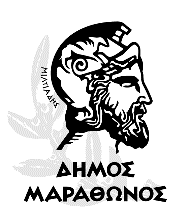 ΕΛΛΗΝΙΚΗ ΔΗΜΟΚΡΑΤΙΑ	Μαραθώνας       /……/2022ΝΟΜΟΣ ΑΤΤΙΚΗΣΔΗΜΟΣ ΜΑΡΑΘΩΝΟΣ	Αρ. Μελέτης:42/2022Δ/ΝΣΗ ΤΕΧΝΙΚΩΝ ΥΠΗΡΕΣΙΩΝ	ΤΜΗΜΑ ΗΛΕΚΤΡΟΜΗΧΑΝΟΛΟΓΙΚΩΝ	ΕΡΓΩΝ & ΣΗΜΑΤΟΔΟΤΗΣΗΣ	ΕΝΤΥΠΟ ΟΙΚΟΝΟΜΙΚΗΣ ΠΡΟΣΦΟΡΑΣΟΜΑΔΑ Α:ΟΜΑΔΑ Β:ΣΥΝΟΛΙΚΟΣ ΠΡΟΥΠΟΛΟΓΙΣΜΟΣΜαραθώνας ……./……/2022ΠΡΟΜΗΘΕΙΑ ΧΡΙΣΤΟΥΓΕΝΝΙΑΤΙΚΟΥ ΔΙΑΚΟΣΜΟΥΠΡΟΜΗΘΕΙΑ ΧΡΙΣΤΟΥΓΕΝΝΙΑΤΙΚΟΥ ΔΙΑΚΟΣΜΟΥΠΡΟΜΗΘΕΙΑ ΧΡΙΣΤΟΥΓΕΝΝΙΑΤΙΚΟΥ ΔΙΑΚΟΣΜΟΥΠΡΟΜΗΘΕΙΑ ΧΡΙΣΤΟΥΓΕΝΝΙΑΤΙΚΟΥ ΔΙΑΚΟΣΜΟΥΠΡΟΜΗΘΕΙΑ ΧΡΙΣΤΟΥΓΕΝΝΙΑΤΙΚΟΥ ΔΙΑΚΟΣΜΟΥΠΡΟΜΗΘΕΙΑ ΧΡΙΣΤΟΥΓΕΝΝΙΑΤΙΚΟΥ ΔΙΑΚΟΣΜΟΥCPV:31522000-1CPV:31522000-1CPV:31522000-1CPV:31522000-1CPV:31522000-1CPV:31522000-1Α.Τ.ΕΙΔΟΣΜΟΝΑΔΑΜΕΤΡΗΣΗΣΠΟΣ.ΤΙΜΗΜΟΝΑΔΑΣΕΚΤΙΜΩΜΕΝΗΔΑΠΑΝΗ1Επιστύλια παράσταση με τέσσερα οκτάκτινα αστέρια ύψους 2,00 μέτρα Τεμάχια2002Επιστύλια παράσταση με δύο πεντάκτινα αστέρια ύψους 0,75 μέτραΤεμάχια1003Επιδαπέδια μπάλα φωτεινή ύψους 4,00 μέτρα 3DΤεμάχια24Επιδαπέδια παράσταση άμαξα μήκους 5,00 μέτρα 3DΤεμάχια15Επιδαπέδια κατασκευή δένδρο ύψους 5,00 μέτρα 3DΤεμάχια16Συναρμολογούμενη ασύμμετρη κουρτίνα LED 30m Τεμάχια17Φωτεινός φωτοσωλήνας LED Φ13 σε διάφορα χρώματαΜέτρα 2008Γιρλάντα με 100 λαμπάκια LED σε διάφορα χώματαΜέτρα 509Προμήθεια Παροχή σύνδεσης φωτοσωλήνα LED Φ13Τεμάχια100ΆθροισμαΆθροισμαΆθροισμαΆθροισμαΆθροισμαΦ.Π.Α. 24%Φ.Π.Α. 24%Φ.Π.Α. 24%Φ.Π.Α. 24%Φ.Π.Α. 24%ΣύνολοΣύνολοΣύνολοΣύνολοΣύνολοΕΠΙΣΚΕΥΗ ΤΟΥ ΥΠΑΡΧΟΝΤΟΣ ΧΡΙΣΤΟΥΓΕΝΝΙΑΤΙΚΟΥ ΔΙΑΚΟΣΜΟΥΕΠΙΣΚΕΥΗ ΤΟΥ ΥΠΑΡΧΟΝΤΟΣ ΧΡΙΣΤΟΥΓΕΝΝΙΑΤΙΚΟΥ ΔΙΑΚΟΣΜΟΥΕΠΙΣΚΕΥΗ ΤΟΥ ΥΠΑΡΧΟΝΤΟΣ ΧΡΙΣΤΟΥΓΕΝΝΙΑΤΙΚΟΥ ΔΙΑΚΟΣΜΟΥΕΠΙΣΚΕΥΗ ΤΟΥ ΥΠΑΡΧΟΝΤΟΣ ΧΡΙΣΤΟΥΓΕΝΝΙΑΤΙΚΟΥ ΔΙΑΚΟΣΜΟΥΕΠΙΣΚΕΥΗ ΤΟΥ ΥΠΑΡΧΟΝΤΟΣ ΧΡΙΣΤΟΥΓΕΝΝΙΑΤΙΚΟΥ ΔΙΑΚΟΣΜΟΥΕΠΙΣΚΕΥΗ ΤΟΥ ΥΠΑΡΧΟΝΤΟΣ ΧΡΙΣΤΟΥΓΕΝΝΙΑΤΙΚΟΥ ΔΙΑΚΟΣΜΟΥCPV: 45316100-6 CPV: 45316100-6 CPV: 45316100-6 CPV: 45316100-6 CPV: 45316100-6 CPV: 45316100-6 Α.Τ.Περιγραφή ΕργασίαςΜΟΝΑΔΑΜΕΤΡΗΣΗΣΠΟΣΟΤΗΤΑΤΙΜΗΜΟΝΑΔΑΣΕΚΤΙΜΩΜΕΝΗΔΑΠΑΝΗ10Επισκευή επιστυλίου φωτεινού διακόσμου με 6-7 μέτρα φωτοσωλήνα LED και 100 λυχνιών LEDΤεμάχια20011Επισκευή επιστυλίου φωτεινού διακόσμου με 18-20 μέτρα φωτοσωλήνα LED Τεμάχια4012Επισκευή παράστασης έλκηθρου με μοκέτα κόκκινη με 60-70 μέτρα φωτοσωλήνα LEDΤεμάχια1ΆθροισμαΆθροισμαΆθροισμαΆθροισμαΆθροισμαΦ.Π.Α. 24%Φ.Π.Α. 24%Φ.Π.Α. 24%Φ.Π.Α. 24%Φ.Π.Α. 24%Σύνολο Σύνολο Σύνολο Σύνολο Σύνολο Α/ΑΕΙΔΟΣΔΑΠΑΝΗ (πλέον Φ.Π.Α. 24%)1ΟΜΑΔΑ Α2ΟΜΑΔΑ ΒΣΥΝΟΛΟΣΥΝΟΛΟΟ Προσφέρων[Σφραγίδα Επιχείρησης, Υπογραφή Νόμιμου Εκπροσώπου]